ФЕДЕРАЛЬНОЕ АГЕНТСТВО ПО ТЕХНИЧЕСКОМУ РЕГУЛИРОВАНИЮ И МЕТРОЛОГИИ (РОССТАНДАРТ)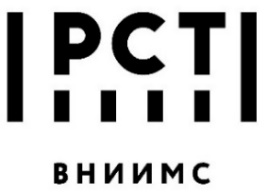 Федеральное государственное бюджетное учреждение «Всероссийский научно-исследовательский институт метрологической службы (ФГБУ «ВНИИМС) 119361, Москва, Озёрная ул., д.46, Тел.: (495) 437-55-77; факс: (495) 437-56-66E-mail: office@vniims.ru; https://www.vniims.ruОКПО 48380199, ОГРН 1217700550594ИНН/КПП 9729315781/772901001ВСЕРОССИЙСКАЯ НАУЧНО-ПРАКТИЧЕСКАЯ КОНФЕРЕНЦИЯ «МЕТРОЛОГИЧЕСКОЕ ОБЕСПЕЧЕНИЕ ВЕСОИЗМЕРИТЕЛЬНОЙ ТЕХНИКИ «ВЕСЫ - 2022»ИНФОРМАЦИОННОЕ СООБЩЕНИЕУважаемые коллеги!Федеральное государственное бюджетное учреждение «Всероссийский научно-исследовательский институт метрологической службы» (ФГБУ «ВНИИМС») планирует к проведению Всероссийскую научно-практическую конференцию «Метрологическое обеспечение весоизмерительной техники «ВЕСЫ – 2022». Конференция состоится в период с 09 по 14 октября 2022 года на базе 
АО «Гостиничный комплекс «Жемчужина» г. Сочи, Краснодарский край. В рамках конференции предполагаются доклады и сообщения представителей ФОИВ, специалистов ФГБУ «ВНИИМС» и других государственных научных метрологических институтов, государственных региональных центров метрологии, межрегиональных территориальных управлений (МТУ), представителей предприятий и организаций, разрабатывающих и эксплуатирующих средства измерений, применяемые в отраслях промышленности при решении измерительных задач по разным видам измерений.Программа конференции включает вопросы по следующим актуальным темам:Прогноз потребностей экономики и общества в измерениях до 2025 года;Метрология в цифровой экономике;Законодательная метрология: текущее состояние и пути совершенствования нормативно-правового регулирования;Импортозамещение в области весоизмерительной техники;Изменения в документах, регламентирующих испытания в целях утверждения типа средств измерений;Текущее состояние и перспективы развития Российской системы калибровки;Правовая, нормативная и техническая база метрологического обеспечения весо- и силоизмерительной техники.Актуальные вопросы применения и метрологического обеспечения систем автоматизированного весового и габаритного контроля на федеральных дорогах.Новые стандарты, регламенты, разработки, исследования и испытания средств измерений, включая вопросы:   - практического  опыта проведения испытаний в целях утверждения типа      весоизмерительной техники, с учетом новых законодательных и нормативных   требований;- проведения работ по совершенствованию метрологического обеспечения всего    спектра весоизмерительной техники;-  организации и проведение федерального государственного метрологического     надзора, как неотъемлемой части поддержания единства измерений в стране. Новые разработки в области весоизмерительной техники.Участникам конференции будет предоставлена возможность принять участие                      в работе конференции «Метрологическое обеспечение промышленности - 2022», планируемой к проведению также в АО «Гостиничный комплекс «Жемчужина»               г. Сочи, Краснодарский край в период с 09 по 14 октября 2022 года.В работе конференции планируется участие специалистов ПАО «ЛУКОЙЛ», ПАО «Россети», Госкорпорации «Росатом», ОАО РЖД, ПАО «Газпром нефть» и других организаций, производящих и эксплуатирующих весоизмерительную технику.Регистрационный взнос за участие в конференции составляет 36 000 руб.00 коп., в том числе НДС (20%). Проживание в АО «Гостиничный комплекс «Жемчужина» оплачивается отдельно. Для участников конференции предусмотрены специальные цены.Дополнительно оплачиваются следующие услуги:        - экспозиция образцов измерительной техники в зоне делового общения;        - размещение рекламных материалов компании в комплекте раздаточных материалов с документацией Конференции;        - информационное выступление о новых разработках компании (10 мин.)                           с размещением в Сборнике материалов конференции. 	Предусматривается опубликование отдельных материалов конференции в журналах «Измерительная техника», «Законодательная и прикладная метрология», «Главный метролог».           График работы конференции:Для участия в конференции необходимо: 1. В срок до 20 сентября 2022 г. подать заявку в секретариат оргкомитета на участие в работе конференции по электронной почте seminar@vniims.ru (форма заявки прилагается). 2. Оформить договор/заявку-гарантийное письмо на участие в конференции, в соответствии с поданной заявкой.  3. За участие в конференции со всех участников взимается регистрационный взнос. Размер взноса составляет 36 000 руб.00 коп., в т.ч. НДС (20 %).  Регистрационный взнос включает в себя:       - участие в работе конференции;       - комплект информационных материалов по теме конференции;       - кофе-брейки;       - участие в мероприятиях конференции;       - сертификат участника.       4. Оплатить участие в конференции по счету, выставленному ФГБУ «ВНИИМС» на основании договора/заявки-гарантийного письма, до 06 октября 2022 г.       5. В срок до 30.09.2022 г. сообщить дату прибытия и номер авиарейса/поезда. Трансфер для участников конференции организуется в день заезда 09 октября с 09-00 до 21-00 час. и день отъезда 14 октября с 07-00 до 14-00 час.Для размещения участников конференции в АО «Гостиничный комплекс «Жемчужина» забронированы номера по специальным ценам:В стоимость размещения в АО «ГК «Жемчужина» включено: проживание                      в номере выбранной категории, завтрак «шведский стол».Стоимость дополнительного питания:обед «шведский стол» – 1 100 руб. 00 коп. с человека, в т.ч. НДС (20%);ужин «шведский стол» – 1 000 руб.00 коп. с человека, в т.ч. НДС (20%).В организационный взнос участника конференции включена стоимость товарищеского ужина, планируемого к проведению в один из дней работы конференции.Заезд участников конференции осуществляется 09 октября 2022 г., выезд – 14 октября 2022 г. ВНИМАНИЮ УЧАСТНИКОВ КОНФЕРЕНЦИИ!Для подготовки материалов Всероссийской научно-практической конференции «Метрологическое обеспечение весоизмерительной техники «ВЕСЫ – 2022» просим участников, планирующих выступления, в срок до 22 сентября 2022 года представить тезисы своих докладов в электронном виде в оргкомитет конференции по e-mail: seminar@vniims.ru, romanova@vniims.ru, t.ustinova@vniims.ru.СПРАВКИ ПО ПРОВЕДЕНИЮ КОНФЕРЕНЦИИ8 495 437 40 61 - Романова Елена Владимировна, Устинова Татьяна Анатольевна.Актуальная информация о ходе подготовки конференции будет размещаться на сайте ФГБУ «ВНИИМС» www.vniims.ru Форма №1 (для заключения договора)ЗАЯВКАна участие во Всероссийской научно-практической конференции«Метрологическое обеспечение весоизмерительной техники «ВЕСЫ - 2022»1. Полное и сокращенное название организации __________________________________________________________________________________________________________________________________________2. Адрес организации (с индексом):Юридический:_____________________________________________________________________________Фактический/почтовый:_____________________________________________________________________Телефон _______________________________________ E-mail:___________________________________3. Ф.И.О. и должность лица, подписывающего договор___________________________________________________________________на основании______________________________________________________  4. ИНН____________ КПП _____________ Банковские реквизиты: _______________________________________________________________________________________________________________________________________________________________4. ФИО (полностью) участника(ов) конференции, должность, контактный телефон:__________________________________________________________________________________________5. ФИО (полностью) докладчика, ученая степень (при отсутствии выступающих графа не заполняется) _____________________________________________________________________________6. Тема доклада (при отсутствии выступающих графа не заполняется):__________________________ __________________________________________________________________________________________7. Запланировано размещение выставочных экспозиций на конференции _________да/нет_____________8. Просим оформить договор и выставить счет:- на предоплату организационного взноса в размере ___________________ руб. 00 коп., в т.ч. НДС(20%), - дополнительного питания: обед _______шт., ужин_______шт., в размере ___________ руб. 00 коп., в т.ч. НДС(20%). 9. Размещение участников в АО ГК «Жемчужина»:9.1. Просим забронировать________________________________ с ____________ по ____________2022 г.                                            (указать категорию номера для размещения)Оплата за проживание будет производиться самостоятельно в АО «ГК «Жемчужина». НДС – 0%.9.2. Стоимость размещения может быть включена в общую сумму договора с ФГБУ «ВНИИМС», при этом тарифы увеличиваются на налоговую ставку НДС в размере 20%.Включить стоимость размещения в ___________________________ с _________ по _________2022 г.                                                      (указать категорию номера для размещения)в сумму договора с ФГБУ «ВНИИМС», в т.ч. НДС (20%).10. В случае неприбытия или преждевременного отъезда, не претендуем на возврат суммы регистрационного взноса и стоимости проживания в АО «Гостиничный комплекс «Жемчужина».11. Контактное лицо, тел., E-mail: _____________________________________________________________________________________________________________________________________________________________________________                              _________________                              ___________________(Руководитель организации)                                    (Подпись)                                                  Ф.И.О. М.П.Форма №2 (без заключения договора)ЗАЯВКАна участие во Всероссийской научно-практической конференции«Метрологическое обеспечение весоизмерительной техники «ВЕСЫ - 2022»1. Полное и сокращенное название организации __________________________________________________________________________________________________________________________________________2. Адрес организации (с индексом):Юридический:_____________________________________________________________________________Фактический/почтовый:_____________________________________________________________________Телефон _______________________________________ E-mail:___________________________________3. Ф.И.О. и должность лица, подписывающего договор___________________________________________________________________на основании______________________________________________________  4. ИНН____________ КПП _____________ Банковские реквизиты: _______________________________________________________________________________________________________________________________________________________________4. ФИО (полностью) участника(ов) конференции, должность, контактный телефон:____________________________________________________________________________________________________________5. ФИО (полностью) докладчика, ученая степень (при отсутствии выступающих графа не заполняется) _____________________________________________________________________________6. Тема доклада (при отсутствии выступающих графа не заполняется):__________________________ __________________________________________________________________________________________7. Запланировано размещение выставочных экспозиций на конференции _________да/нет_____________8. Просим выставить счет:- на предоплату организационного взноса в размере ____________________________ руб. 00 коп., в т.ч. НДС(20%),- дополнительного питания: обед ________шт., ужин_______шт., в размере _____________ руб. 00 коп., в т.ч. НДС(20%). 9. Размещение участников в АО ГК «Жемчужина»:9.1. Просим забронировать________________________________ с ____________ по ____________2022 г.                                          (указать категорию номера для размещения)Оплата за проживание будет производиться самостоятельно в АО «ГК «Жемчужина». НДС – 0%.9.2. Стоимость размещения может быть включена в общую сумму счета, выставленного ФГБУ «ВНИИМС», при этом тарифы увеличиваются на налоговую ставку НДС в размере 20%.Включить стоимость размещения в ___________________________ с _________ по _________2022 г.                                                    (указать категорию номера для размещения)в сумму счета, выставленного ФГБУ «ВНИИМС», в т.ч. НДС (20%).10. Гарантируем оплату в сумме ____ (______) руб.00 коп., в т.ч. НДС (20%) – ___(____) руб. 00 коп.,          в срок до 06 октября 2022 г.11. В случае неприбытия или преждевременного отъезда, не претендуем на возврат суммы регистрационного взноса и стоимости проживания в АО «Гостиничный комплекс «Жемчужина».12. Контактное лицо, тел., E-mail: _____________________________________________________________________________________________________________________________________________________________________________                              _________________                              ___________________(Руководитель организации)                                    (Подпись)                                                  Ф.И.О. М.П. 09 октября 2022 г.Заезд участников 10 октября 2022 г. 10 октября 2022 г. Регистрация участниковОткрытие конференции. Выступления участников. 11 – 13 октября 2022 г.Выступления участников. Дискуссия по тематике конференции. Круглый стол.Подведение итогов конференции. Принятие решения Конференции. Закрытие конференции14 октября 2022 г.Отъезд участниковКатегория номераСтоимость номера в сутки при одноместном размещении, НДС (0%), руб.Стоимость номера сутки при двухместном размещении, НДС (0%), руб.Стандарт5 220,006 300,00Стандарт Бизнес6 030,007 110,00Стандарт Премиум 6 660,007 740,00Делюкс Комфорт10 620,0011 700,00Люкс Студия12 420,0013 500,00